Mål Bråk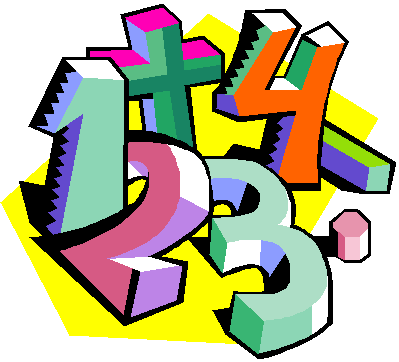 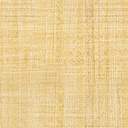 När du har arbetat med det härområdet kan du:   skriva en halv med olika bråk   jämföra och storleksordna bråk   räkna ut en viss del av ett antal t.ex. 
   2 av 18
   3   skriva bråk med tiondelar eller    hundradelar som ett decimaltalUndervisning  Vi kommer att gemensamt i klassen arbeta med kapitlet   Bråk i Matteborgen.   Det kommer att vara både gemensamma övningar och enskild    träning i skolan och hemma.  Vi kommer att arbeta både praktiskt och teoretisk.Bedömning  Ni kommer att bli bedömda genom arbetet på lektionerna, gruppuppgifter,  läxförhör och diagnos.